Publicado en Valencia el 23/11/2022 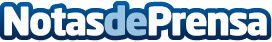 Power Electronics, patrocinador y fuente de energía del Mutua Madrid Open 2023Será proveedor oficial de los cargadores para vehículos eléctricos del torneoDatos de contacto:Paula De Cubas 699486514Nota de prensa publicada en: https://www.notasdeprensa.es/power-electronics-patrocinador-y-fuente-de Categorias: Nacional Tenis Recursos humanos Sector Energético http://www.notasdeprensa.es